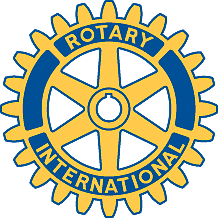 Rotary Club of Carleton Place and Mississippi Mills       Meeting of September 23rd, 2008Marion chaired this evening's meeting, held as a club assembly with no guests.Brenda reported on the Masker-aid events.  There will be a 'busker feel' to the afternoon.  $1,000 has been received from the Town, in addition to the $500 from the club.  Ray's Reptiles is booked for 3 pm, to be held in the Theater if the weather is cold.   There will be demos of stilt-walking and juggling, and a 'junkyard symphony'.  She will approach the High Schools for volunteer students to be buskers.Debbie reported on the Dance.  There will be 120 tickets, and people will be seated at tables of 8.  Tickets have been distributed to several stores, and a number have been reserved for club members.  To simplify the bar, drinks tickets will be sold for $4, good for either a beer or a glass of wine. Two people will be asked to keep an eye on any unruly behaviour.  Tania's Dance Studio will play music and help people practice from 8:00 to 9:00, and then there will be the live band until 12.00. There will be two breaks, one for prizes for best costume, and a second with door prizes. Masks will be on sale for people who come without a costume. Debbie will arrange for a photographer to take pictures of people in costume, and then sell them for a modest profit.The District Conference in Cornwall can be attended for 1 day, for $145 (excluding dinner).  It is hoped that some members can attend.We have not heard more from Smiths Falls about the monthly bingo arrangements.A volunteer for the Rose Sale is urgently needed; without one, the event will have to be canceled.Allan will withdraw from the Calendar Project and weekly meal count.  Mike will take over the meal count; please notify him by 10:00 am on Monday if you do not require a meal.Mike gave a presentation on the pros and cons of becoming a charity, and Fraser followed with a detailed motion.  (Copy attached). There was a long discussion, with several members feeling the club was not big enough to take this on.  Other members think we would be able to get significant donations, and that it would be worth the effort. The motion makes it clear that the people who have agreed to be Directors will obtain more information from a lawyer, and will then present this to the club for approval to proceed.The motion was formally proposed by George and seconded by David McGlade.  It was passed by 7 to 3, with 2 abstentions. Bernie, Brenda, David McGlade and John agreed to be Directors of the proposed registered charity, subject to later confirmation by the club.  They will obtain legal advice and report back.Agenda for next meetingClub ActivitiesOct 1, 7:00 pm – Wine and Cheese at the Almonte HospitalOct 4th, 9:00, at the former Jerseys. Highway cleanupNovember 22nd, 6:00 pm – Charter night for the new Orleans Club, at the Travelodge on Carling Avenue